Washington, D.C. Trip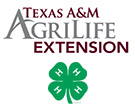 Victoria County 4-H Attention incoming 8th grade through incoming 11th grade 4-H members! Victoria County 4-H is heading to Washington, D.C. during the week of July 4th 2018.  We will accept 4-6 participants to travel to our nation’s capital. We will explore as many monuments and experience all the history possible in one week while lodging at the National 4-H Center in Chevy Chase, Maryland! The youth that are selected will raise money during the year to fund their trip, with some assistance from the Victoria County 4-H Adult Leaders Association. The group will also participate in the “Keys to the Courthouse” curriculum and research their own monument so they can help plan our itinerary for the week. Once back from Washington D.C., the youth will be tasked to spread the word through their own personal experiences to other 4-H members to encourage them to apply for the next trip. This is a great citizenship opportunity for our Victoria County 4-Hers and will be held in 2019 as well. Afterwards, the program will be July 4th week of odd years.Eligibly/Requirements:Victoria County 4-H active member in good standing with club/countyIn good standing with your school and passing grades at the end of the yearDEADLINE to submit application to the Extension Office is Friday, May 19, 2017Please complete the following essays on a separate sheet of paper and attach to this form.Essay #1 Why do you want to participate in this trip? (Minimum of 250 words)Essay #2 What does citizenship mean to you? (Minimum of 125 words)Essay #3 From what you expect to gain from this trip, how would you encourage future 4-H     members to apply in the upcoming years?Applicant’s PRINTED name: _______________________________________________________Applicant’s signature: _________________________________        Date: __________________Parent’s signature: ___________________________________        Date: __________________Club Manager’s signature: _____________________________        Date: __________________